COVID19 ALERT:The Practice will be open Easter Bank Holiday:Do NOT come in. Please telephone 02086841162.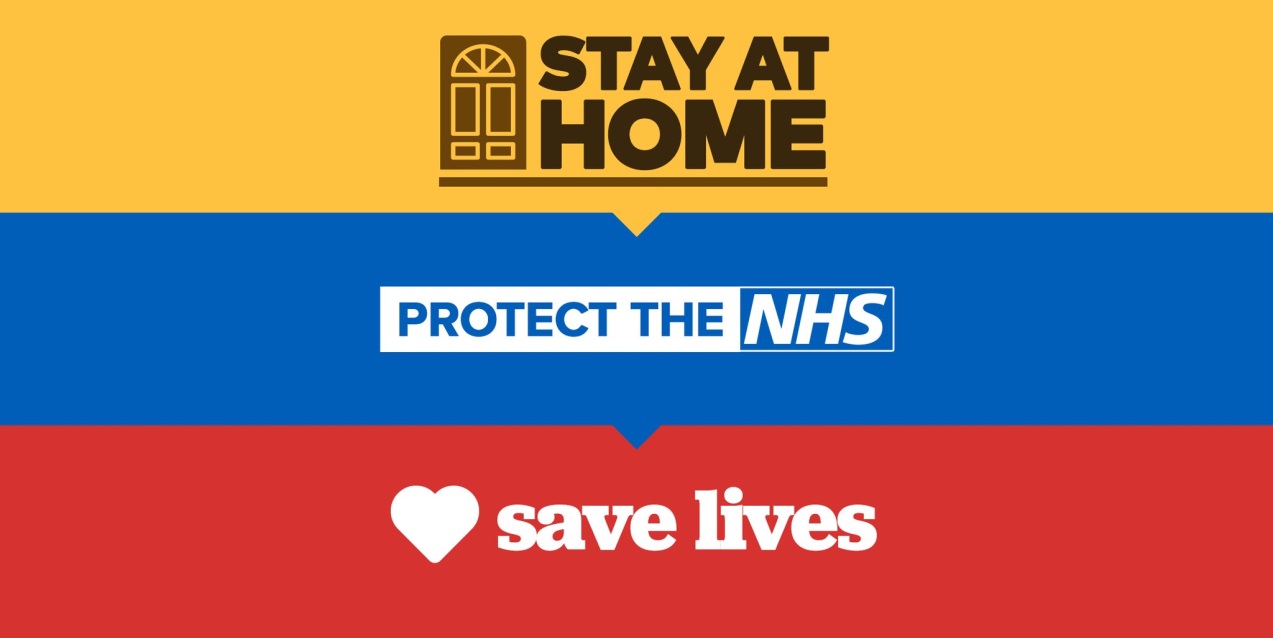 Call 111 for urgent queries.If you have an emergency please call 999 instead.Thank you THE WHITEHORSE PRACTICEGOOD FRIDAY 10/04/208am – 1pm2pm - 6.30pmBANK HOLIDAY MONDAY 13/04/20 8am – 1pm2pm - 6.30pm